                   FORMULARZ KONTAKTOWY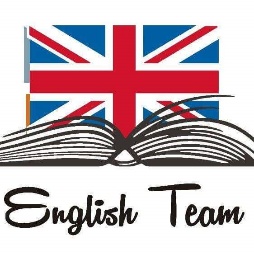 Prosimy o wypełnienie i zwrot poniższego formularza kontaktowego wychowawcy na zebraniu rodziców lub w sekretariacie szkoły, skontaktujemy się z Państwem telefonicznie w najbliższym czasie:IMIĘ I NAZWISKO RODZICA................................................................................IMIĘ I NAZWISKO DZIECKA................................................................................SZKOŁA/KLASA................................................................................NUMER TELEFONU ................................................................................ADRES EMAIL................................................................................									 INFORMACJA RODO:Zgodnie z Art. 13 RODO, pragniemy Państwa poinformować w jakim celu zbieramy dane osobowe i jakie w związku z tym przysługują państwu prawa:Administratorem Pani/Pana danych osobowych jest  Szkoła języków obcych, ORGANIZATOR TURYSTYKI English Team, Bytom 4-907 ul. Fitelberga 5/4.  Dane IOD znajdują się na stronie internetowej.2. 	Powyższe dane są niezbędne do przetworzenia zapytania i będą przetwarzane na podstawie Art. 6 pkt.1 (b), RODO 2016/679 z dnia 27 kwietnia 2016   				Pani/Pana dane osobowe nie będą przetwarzane w celach marketingowych szkoły i nie będą udostępniane innym odbiorcom;Posiada Pani/Pan prawo dostępu do treści swoich danych oraz ich poprawiania, bądź usunięcia.  Miejscowość, data								     Podpis......................................								...............................